关于2023-2024第二学期分析检测中心仪器使用培训与资格认定的通知各有关教学科研单位：根据《淮阴工学院化学工程学院分析测试中心管理办法（试行）》的有关规定，现将2023-2024第二学期分析检测中心仪器使用培训有关事宜通知如下：一、培训对象1.因科研等需要使用中心有关仪器设备的研究生或教师。2.本学期因毕业设计（论文）、大学生创新项目需要长时间、频繁使用中心有关仪器设备的大三、大四学生。二、培训内容仪器的开关机、有关操作软件使用的基本知识、仪器基本维护知识、测试样品的前处理与基本要求等。三、培训流程1.报名：填写《淮阴工学院化工学院分析测试中心操作员资格培训申请表》（附件1），经有关人员签署意见后交分析检测中心。研究生和教师参加培训的，根据自己研究需求，每人限报2项。2.开展培训及资格认定：中心收集报名表后，根据报名情况安排培训时间，并及时通知各参加培训人员；每台设备培训时间半天左右；参加培训的人员应提前熟悉有关仪器的原理、了解样品测试的必要参数，对测试结果能够具有初步的解析能力。参加过培训的人员在大型仪器共享平台完成用户激活（已激活用户不需要，可以直接登录），培训结束的1个月内自行准备测试样品，通过平台进行预约送样（3个样品），进行实践操作和资质考核，通过后将授予B级用户资格，可以自行预约使用仪器。6个月内使用少于10个机时，需重新进行资格认定。大型仪器共享平台使用说明见附件2。3.统一培训结束后，本学期原则上不额外安排培训。4.培训阶段不收费；在考核和认证阶段，每位参加考核认证的学员准备三个样品，在系统进行委托测试，在管理员监督指导下完成测试，三个样品按校内送样测试标准收费。5.针对本科生，请课题组选拔责任心与实验技能强的同学报名参加培训，对于课题组需要使用的设备，每台限报1人，通过培训考核后，负责本课题组的该设备的所有测试，其他未通过培训考核的人员不得上机测试。四、报名时间请于3月15日前将《淮阴工学院化工学院分析测试中心操作员资格培训申请表》交至26号楼1楼分析测试中心。联系人：谭立强老师，联系方式：13770352219附件：   1.淮阴工学院化工学院分析测试中心操作员资格培训申请表   2.大型仪器共享平台使用说明                                化学工程学院国有资产与实验室管理处  2024年3月1日     附件1：淮阴工学院化工学院分析测试中心操作员资格培训申请表附件2：大型仪器共享平台使用说明登录网址：http://172.16.5.83/lims/激活用户：校内用户凭一卡通号和密码激活账户，学校已经将一卡通信息导入。请选择“统一身份认证”。教师默认为“XXX课题组”，学生请加入教师的课题组。课题组激活后请和中心联系，中心将添加到有关财务中心，并授予一定的信用额度便于后续使用。具体收费将按学期实际使用情况进行统计。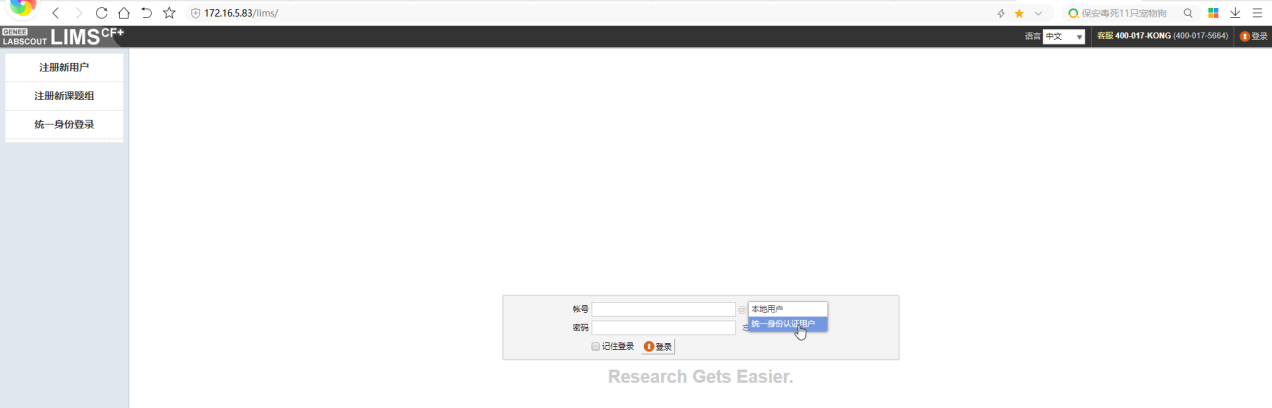 课题组操作流程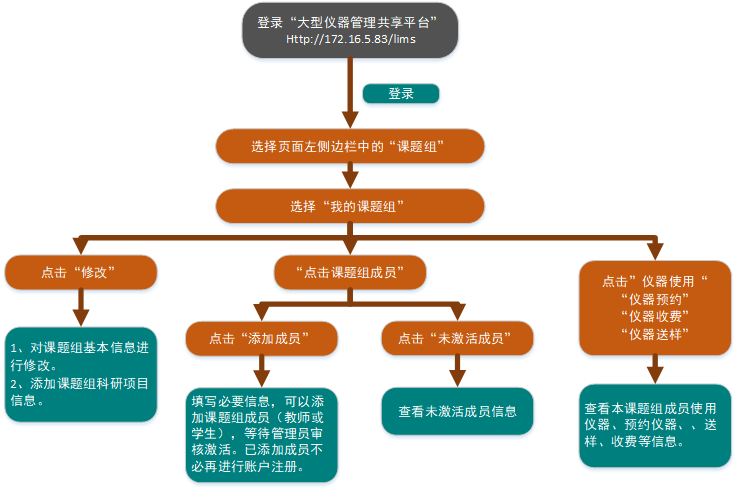 用户操作流程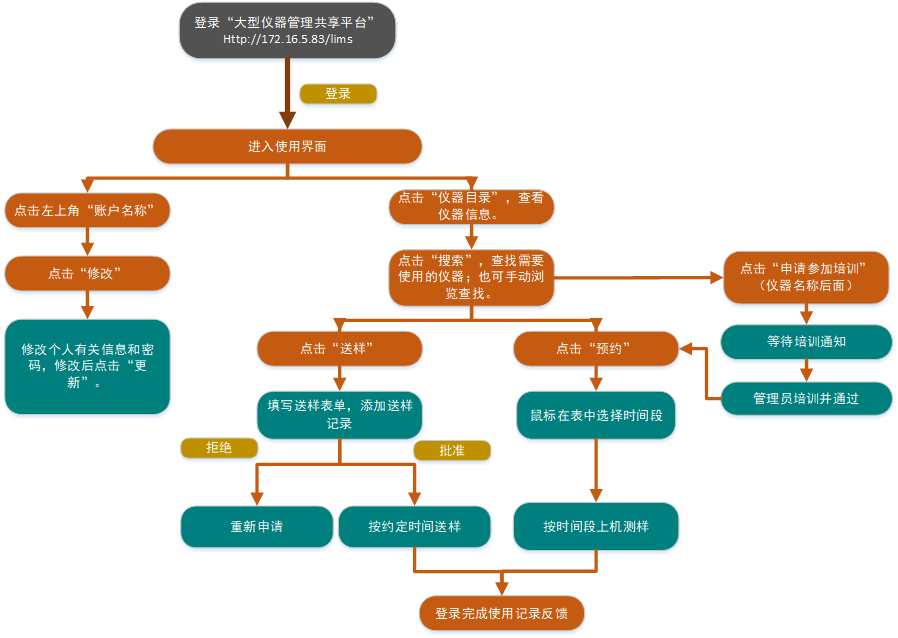 申请人类别□教工□硕士研究生单位名称申请人联系电话申请人联系电话申请人联系电话一卡通号申请参加培训仪器组别申请参加培训仪器组别申请人承诺申请人承诺本人培训合格后愿意遵守中心各项规定，仅用于自己上机操作，不外借他人使用。                                申请人（签名）年     月     日本人培训合格后愿意遵守中心各项规定，仅用于自己上机操作，不外借他人使用。                                申请人（签名）年     月     日本人培训合格后愿意遵守中心各项规定，仅用于自己上机操作，不外借他人使用。                                申请人（签名）年     月     日本人培训合格后愿意遵守中心各项规定，仅用于自己上机操作，不外借他人使用。                                申请人（签名）年     月     日本人培训合格后愿意遵守中心各项规定，仅用于自己上机操作，不外借他人使用。                                申请人（签名）年     月     日导师推荐意见（如学生为申请人）导师推荐意见（如学生为申请人）导师推荐意见（如学生为申请人）导师推荐意见（如学生为申请人）导师推荐意见（如学生为申请人）导师推荐意见（如学生为申请人）导师推荐意见（如学生为申请人）导师姓名：                   导师电话：本人同意该生参加中心的自主上机操作，全程督促该生遵守中心各项规定。由该生造成的仪器设备人为损害，本人无条件承担赔偿义务。（签名）年     月     日导师姓名：                   导师电话：本人同意该生参加中心的自主上机操作，全程督促该生遵守中心各项规定。由该生造成的仪器设备人为损害，本人无条件承担赔偿义务。（签名）年     月     日导师姓名：                   导师电话：本人同意该生参加中心的自主上机操作，全程督促该生遵守中心各项规定。由该生造成的仪器设备人为损害，本人无条件承担赔偿义务。（签名）年     月     日导师姓名：                   导师电话：本人同意该生参加中心的自主上机操作，全程督促该生遵守中心各项规定。由该生造成的仪器设备人为损害，本人无条件承担赔偿义务。（签名）年     月     日导师姓名：                   导师电话：本人同意该生参加中心的自主上机操作，全程督促该生遵守中心各项规定。由该生造成的仪器设备人为损害，本人无条件承担赔偿义务。（签名）年     月     日导师姓名：                   导师电话：本人同意该生参加中心的自主上机操作，全程督促该生遵守中心各项规定。由该生造成的仪器设备人为损害，本人无条件承担赔偿义务。（签名）年     月     日导师姓名：                   导师电话：本人同意该生参加中心的自主上机操作，全程督促该生遵守中心各项规定。由该生造成的仪器设备人为损害，本人无条件承担赔偿义务。（签名）年     月     日课题组长意见（如以课题组名义申请）课题组长意见（如以课题组名义申请）课题组长意见（如以课题组名义申请）课题组长意见（如以课题组名义申请）课题组长意见（如以课题组名义申请）课题组长意见（如以课题组名义申请）课题组长意见（如以课题组名义申请）（签名）                   年     月     日          （签名）                   年     月     日          （签名）                   年     月     日          （签名）                   年     月     日          （签名）                   年     月     日          （签名）                   年     月     日          （签名）                   年     月     日          分析测试中心审核意见分析测试中心审核意见分析测试中心审核意见分析测试中心审核意见分析测试中心审核意见分析测试中心审核意见分析测试中心审核意见年     月     日年     月     日年     月     日年     月     日年     月     日年     月     日年     月     日备注备注备注备注备注备注备注